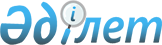 "Қоршаған ортаға эмиссия үшін 2010 жылға арналған төлем мөлшерлері туралы" 2009 жылғы 29 желтоқсандағы N 20/5 шешіміне өзгертулер енгізу туралы
					
			Күшін жойған
			
			
		
					Солтүстік Қазақстан облыстық мәслихатының 2010 жылғы 23 шілдедегі N 27/4 шешімі. Солтүстік Қазақстан облысының Әділет департаментінде 2010 жылғы 4 тамызда N 1751 тіркелді. Күші жойылды - Солтүстік Қазақстан облыстық мәслихатының 2010 жылғы 13 желтоқсандағы N 30/17 Шешімімен

      Ескерту. Күші жойылды - Солтүстік Қазақстан облыстық мәслихатының 2010.12.13 N 30/17 Шешімімен      «Салық және бюджетке төленетін басқа да міндетті төлемдер туралы» (Салық кодексі) 2008 жылғы 10 желтоқсандағы № 99-ІV Қазақстан Республикасы Кодексінің 495-бабы 9-тармағына және «Қазақстан Республикасындағы жергілікті мемлекеттік басқару және өзін-өзі басқару туралы» 2001 жылғы 23 қаңтардағы № 148 Заңның 6-бабы 5-тармағына сәйкес облыстық мәслихат ШЕШТI:



      1. «Қоршаған ортаға эмиссия үшін 2010 жылға арналған төлем мөлшерлері туралы» облыстық мәслихаттың 2009 жылғы 29 желтоқсандағы № 20/5 шешіміне (нормативтік құқықтық актілерді мемлекеттік тіркеу тізілімінде 2010 жылғы 19 қаңтардағы № 1735 тіркелген, 2010 жылғы 30 қаңтарда «Солтүстік Қазақстан», 2010 жылғы 30 қаңтарда «Северный Казахстан» газеттерінде жарияланған) келесі өзгертулер енгізілсін:

      «Қоршаған ортаға эмиссия үшін 2010 жылға арналған төлем мөлшерлері туралы» облыстық мәслихаттың 2009 жылғы 29 желтоқсандағы № 20/5 шешімі 4-қосымшасының 1 және 2 жолдары келесі редакцияда мазмұндалсын:

      Қозғалмалы көздерден атмосфералық ауаға ластағыш заттардың шығарындылары үшін төлемақы ставкалары мыналарды құрайды:

      2. Осы шешім бірінші ресми жарияланғаннан кейін күнтізбелік он күн өткен соң қолданысқа енгізіледі.      Облыстық мәслихаттың                       Облыстық

      ХХVІІ сессиясының төрағасы                 мәслихаттың хатшысы

      Т.У. Қоныспаев                             Қ. Едіресов
					© 2012. Қазақстан Республикасы Әділет министрлігінің «Қазақстан Республикасының Заңнама және құқықтық ақпарат институты» ШЖҚ РМК
				р/с

№Отын түрлеріПайдаланылған отынның 1

тоннасы үшін ставка (АЕК)123Этилденбеген бензин үшін0,66Дизель отыны үшін0,9